Funktiot tietokoneella; Excel ja GeoGebraEsimerkkiharjoitus ohjatustiPasin Kuntoklubilla on seuraavat veloitustavat:Ei-jäsen maksaa 7€/krtJäsen maksaa 10 €/kk ja 5€/krt.a) Laadi funktio f, joka kuvaa ei jäsenyyttä ja funktio g, joka kuvaa jäsenyyttä.b) Toteuta funktiot Excel-taulukkolaskennassa. 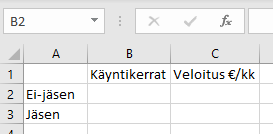 Ohessa vihje: c) Mikä siis vastaa Excel-taulukkolaskentaohjelmassa muuttujaa x, y, ym. kirjaimet?Toinen harjoitus itsenäisestiToteuta vastaavalla tavalla seuraava: Oy Firma Ab tarjoaa töitä seuraavilla ehdoilla: peruspalkka 2200 €/kk, yö- ja viikonloppulisä 10 €/h.Huomaa. Tehtävässä on vain yksi funktio.Kuvaajan piirtämistä ohjatusti ja itsenäisestiKuvaajan piirtämistä harjoitellaan GeoGebra-ohjelmistolla. Tavoitteena on piirtää edellisistä funktioista kuvaajat. Seuraa ohjeita!Funktion arvon laskemista tietokoneellaHarjoitellaan Excel-taulukkolaskennalla niitä kirjan tehtäviä, joissa lasketaan funktion arvoja eri muuttujan arvoilla. Opettaja antaa harjoitustehtävät oppitunnilla.Miten Excel:ssä korotetaan muuttujan arvo potenssiin? 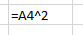 